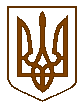 СТЕПАНІВСЬКА СІЛЬСЬКА РАДА СУВОРОВСЬКОГО РАЙОНУ м.ХЕРСОНАВИКОНАВЧИЙ КОМІТЕТ11 травня 2019 року                                                                                 № 18Про присвоєння поштової адреси обʼєкту нерухомого майна – житловому будинку по вул.Енергетична, 80Керуючись постановою Кабінету Міністрів України від 17 жовтня 2013 р. № 868 «Про затвердження Порядку державної реєстрації прав на нерухоме майно та їх обтяжень", розглянувши заяву Грабована О.Д. про присвоєння поштової адреси  – житловому будинку з господарськими спорудами, що знаходиться за адресою:  м.Херсон, с.Степанівка, вулиця Енергетична, 80, та правовстановлюючі документи, відповідно до статей 30, 31 Закону України «Про місцеве самоврядування в Україні", виконавчий комітет сільської радиВИРІШИВ:Присвоїти поштову адресу житловому будинку з господарськими спорудами:  м.Херсон, с.Степанівка, вулиця Енергетична, 80;Контроль за виконання рішення залишаю за собою.Сільський голова                                                           М.М. КузьомаРІШЕННЯ